95th Annual Convention of the of The Garden Club of Georgia, Inc.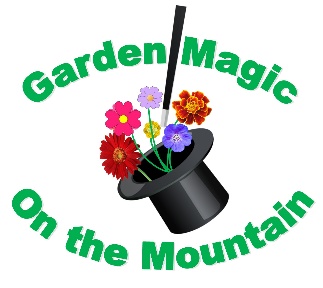 “Garden Magic on the Mountain”April 18-20, 2023Evergreen Lakeside Resort – Stone MountainHosted by Dogwood DistrictSponsorship/Donor Levels & BenefitsPlatinum Sponsorship Level - $1000.00*Recognition as a Platinum Sponsor on the Dogwood District Facebook Page*Displayed as Platinum sponsor in the Garden Gateways Magazine Convention article –  Spring 2023 issue which is distributed to over 9,000 members and associates statewide*Displayed as a Platinum sponsor in the convention articles in Board Briefs newsletter –   Winter 22/23 & Spring 2023 issues, which are distributed via email to all our clubs statewide.*Displayed as a Platinum sponsor in convention articles in the Dogwood Dialogue newsletter –   Winter & Spring 2023 issues, which are distributed via email to all our clubs in Dogwood District.*Displayed as a Platinum Sponsor on Signage and Publicity at the convention – big screen at meal functions.*Full page ad in electronic Program Book sent Statewide and to all attendees.Gold Sponsorship Level - $500.00*Recognition as a Gold Sponsor on the Dogwood District Facebook Page*Displayed as Gold sponsor in the Garden Gateways Magazine Convention article – Spring 2023 issue which is distributed to over 9,000 members and associates statewide*Displayed as Gold sponsor in the convention articles in Board Briefs newsletter –   Winter 22/23 & Spring 2023 issues, which are distributed via email to all our clubs statewide.*Displayed as Gold sponsor in the convention articles in the Dogwood Dialogue newsletter–   Winter & Spring 2023 issues, which are distributed via email to all our clubs in Dogwood District.*Displayed as a Gold Sponsor on Signage and Publicity at the convention - big screen at meal functions.*Half page ad in electronic Program Book sent Statewide and to all attendees.Silver Sponsorship Level - $250.00*Recognition as a Silver Sponsor on the Dogwood District Facebook Page*Displayed as a Silver sponsor in the convention articles in Board Briefs newsletter –   Winter 22/23 & Spring 2023 issues, which are distributed via email to all our clubs statewide.*Displayed as a Silver sponsor in the convention articles in the Dogwood Dialogue newsletter–   Winter & Spring 2023 issues, which are distributed via email to all our clubs in Dogwood District.*Displayed as a Silver Sponsor on Signage and Publicity at the convention - - big screen at meal functions.*Quarter page ad in electronic Program Book sent Statewide and to all attendees.Bronze Sponsorship Level - $100.00*Recognition as a Bronze Sponsor on the Dogwood District Facebook Page*Displayed as a Bronze sponsor in the convention articles in Board Briefs newsletter –   Winter 22/23 & Spring 2023 issues, which are distributed via email to all our clubs statewide.*Displayed as a Bronze sponsor in the convention articles in the Dogwood Dialogue newsletter–   Winter & Spring 2023 issues, which are distributed via email to all our clubs in Dogwood District.*Displayed as a Bronze Sponsor on Signage and Publicity at the convention - - big screen at meal functions.*Eighth page ad in electronic Program Book sent Statewide and to all attendees.Pewter Donor Level - $50.00*Displayed as a Pewter Donor in the convention articles in the Dogwood Dialogue newsletter–   Winter & Spring 2023 issues, which are distributed via email to all our clubs in Dogwood District.*Listing in the Electronic Program book sent Statewide and to all attendees.95th Annual Convention of the of The Garden Club of Georgia, Inc.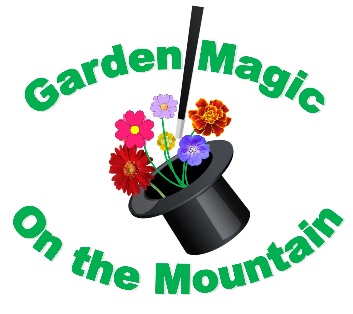 “Garden Magic on the Mountain”April 18-20, 2023Evergreen Lakeside Resort – Stone MountainHosted by Dogwood DistrictSponsorship/Donor Levels  - Selection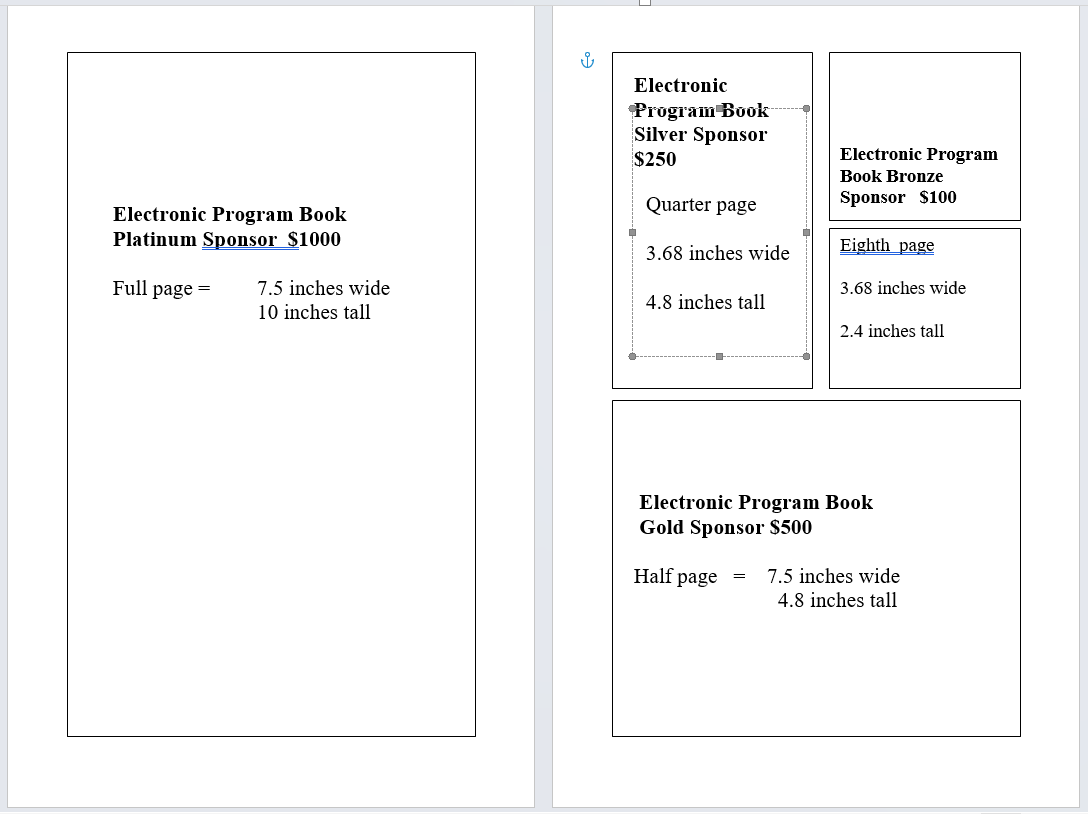 Please make your selection of Sponsorship levelPlease  make Check payable to GCG 2023 Convention - send all monies to:Christy Novellas, Convention Co-Chairman
2170 Lafite Square,  Smyrna, Georgia  30080                                              404-441-9964  cell      cnovellas@gmail.com    email graphics & ad copy to:  Barbara Bourque b.bourque@comcast.net  $1000Platinum$ 500Gold$ 250Silver$ 100Bronze$   50PewterCompany/Club/Individual NameContact person:Street Address:City/State/ZipPhoneEmail Address